Kupní smlouva na opakující se plněníHONA INVESTMENT s.r.o.		zapsána:                 dne 10.října 2006 v obchodním rejstříku vedeném Krajským soudem v Brně, oddíl C, vložka 53288KORESPONDENČNÍ ADRESA: Příčná 1541, Otrokovice, 765 02se sídlem:	Slavkov pod Hostýnem 195, 768 61IČ:  27704386	DIČ: CZ27704386Zastoupená:	xxx, jednatelembankovní spojení:	Sberbankcz, a.s.číslo účtu: 	4200142060/6800jako prodávající na straně jedné (dále jen „prodávající“)aVšeobecná fakultní nemocnice v Prazese sídlem:             	U Nemocnice 499/2, 128 08 Praha 2 IČ: 000 64 165      	DIČ: CZ00064165zastoupená:          	xxx, ředitelem bankovní spojení:  	Česká národní bankačíslo účtu: 	24035021/0710jako kupující na straně druhé (dále jen „kupující“)(kupující a prodávající dále též společně jako „smluvní strany“)Smluvní strany uzavřely níže uvedeného dne, měsíce a roku dle ustanovení § 1746 odst. 2 a § 2079  a násl. zákona č. 89/2012 Sb., občanského zákoníku (dále jen „z. č. 89/2012 Sb.“), a na základě vyhodnocení výsledků veřejné zakázky malého rozsahu realizované zakázkou e-tržiště č. T004/23V/00000330 ze dne 14.2.2023 s názvem ,,Kancelářské židle 2023 – skupina II.“ (dále jen „e-tržiště“), tuto kupní smlouvu na opakující se plnění (dále jen „smlouva“)I. Předmět plněníPředmětem plnění této smlouvy jsou dodávky židlí kancelářských, jejichž specifikace co do druhu a ceny je uvedena v Ceníku zboží dle výsledků e-tržiště č. T004/23V/00000330, který tvoří přílohu č. 1 této smlouvy (dále jen „zboží nebo předmět plnění“)  dle podmínek sjednaných touto smlouvou a zadávacími podmínkami veřejné zakázky. Zboží bude dodáváno na základě objednávek kupujícího do místa plnění uvedeného v objednávce. Kupující se touto smlouvou zavazuje řádně dodané zboží od prodávajícího převzít a zaplatit dohodnutou kupní cenu dle podmínek sjednaných touto smlouvou.Množství zboží uvedené v zadání e-tržiště je množstvím orientačním a není pro kupujícího závazné. II. Kupní cena, platební podmínkyKupní cena zboží byla stanovena výsledkem e-tržiště a je uvedena v příloze č. 1 této smlouvy, včetně specifikace zboží. Cena zboží je nejvýše přípustná a konečná a zahrnuje celý předmět plnění. Kupní cenu lze překročit pouze při prokazatelné změně DPH, a to pouze ve výši shodné s tímto navýšením a dále v případě uvedeném v čl. II. odst. 2 této smlouvy.Smluvní strany se dohodly, že pokud dojde k níže specifikovanému nárůstu indexu jednotlivých odvětví zahrnutých v indexu cen průmyslových výrobců nebo indexu cen v tržních službách, je prodávající oprávněn za podmínek stanovených touto smlouvou navrhnout kupujícímu zvýšení kupní ceny. Indexem cen průmyslových výrobců a indexem cen v tržních službách se rozumí příslušné indexy vyhlášené a publikované Českým statistickým úřadem na jeho oficiálních internetových stránkách, kdy pro účely této smlouvy jsou rozhodné pouze indexy následujících dílčích odvětví, zahrnutých v indexu cen průmyslových výrobců: elektřina, plyn, pára a klimatizovaný vzduch (D), a indexy následujících odvětví zahrnutých v indexu cen tržních služeb: pozemní a potrubní doprava (H49), skladování a podpůrné služby v dopravě (H52), (uvedená odvětví dále společně jako „rozhodná odvětví“). Prodávající je oprávněn navrhnout kupujícímu maximálně jednou za 6 kalendářních měsíců (nejdříve však po uplynutí 6 kalendářních měsíců od data uzavření této smlouvy) navýšení kupní ceny, a to za následujících předpokladů:celkový (výsledný) nárůst měsíčních hodnot indexu v kterémkoliv rozhodném odvětví přesáhne za období 5 po sobě jdoucích kalendářních měsíců předcházejících návrhu prodávajícího na navýšení kupní ceny (dále jen „rozhodné období“) hodnotu 3 bodů (procent) oproti měsíční hodnotě indexu daného rozhodného odvětví v měsíci předcházejícím rozhodnému období. Pro vyloučení pochybností smluvní strany uvádí, že ke zmíněnému nárůstu indexu musí dojít v rámci jednoho konkrétního rozhodného odvětví. Dojde-li však k nárůstu indexu nad hodnotu 3 bodů (procent) v rámci více rozhodných odvětví, je kupující oprávněn navrhnout zvýšení kupní ceny vždy maximálně o 5 %.   Na základě každého jednotlivého návrhu prodávajícího na navýšení kupní ceny může dojít ke zvýšení kupní ceny maximálně o procentuálně vyjádřenou výši rozdílu indexu daného rozhodného odvětví oproti hodnotě předcházejícímu rozhodnému období, nejvýše pak o 5 %. Ke zvýšení kupní ceny se vyžaduje souhlasu kupujícího a zvýšení kupní ceny je účinné až po uzavření písemného číslovaného dodatku podepsaného oběma smluvními stranami.Do kupní ceny jsou zahrnuty i veškeré náklady související s dodáním zboží, tj. např. doprava až na místo určení, složení na místo určení, zboží musí být dodáno smontované či smontováno na místě určení, obalový materiál a ostatní manipulační poplatky např. poštovní či přepravní.Kupní cenu za dodané zboží zaplatí kupující na základě jednotlivých faktur, které prodávající doručí kupujícímu na jeho Ekonomický úsek, odbor účetnictví, a to až po řádném předání a převzetí zboží nebo je předá spolu se zbožím. Faktury musí obsahovat všechny náležitosti řádného daňového dokladu dle platné právní úpravy, musí dále obsahovat číslo objednávky a bude k nim přiložena i kopie řádně opatřeného dodacího listu způsobem sjednaným níže v čl. III. odst. 6 této smlouvy. Fakturu může prodávající zaslat i elektronicky ve formátu PDF nebo ISDOC na adresu: faktury@vfn.cz. V tomto případě bude dodací list přiložen v nascanované podobě.  Pokud faktura nebude obsahovat všechny náležitosti daňového dokladu podle § 29 zákona č. 235/2004 Sb., o dani z přidané hodnoty, v platném znění, a touto smlouvou, bude kupující oprávněn ji do 15 dnů od doručení vrátit s tím, že prodávající je povinen vystavit novou fakturu nebo opravit původní fakturu. V takovém případě platí nová lhůta splatnosti, která počne běžet doručením opravené nebo nově vyhotovené faktury kupujícímu.Prodávající odpovídá za to, že sazba daně z přidané hodnoty je stanovena k aktuálnímu datu v souladu s platnými právními předpisy.Veškeré platby budou probíhat v korunách českých. Splatnost faktur je 60 kalendářních dnů od doručení kupujícímu za podmínek uvedených v tomto článku smlouvy. Platba se považuje za splněnou dnem jejího odepsání z účtu kupujícího.III. Dodací podmínkyKupující má právo kdykoli v době účinnosti této smlouvy zaslat prodávajícímu písemnou objednávku na konkrétní požadované zboží a jeho množství. Objednávka bude obsahovat zejména: identifikační údaje kupujícího a prodávajícího,evidenční číslo této smlouvy,podrobnou specifikaci požadovaného plnění,místo požadovaného plnění, cenu s DPH a bez DPH,další požadavky na předmět plnění. Objednávka bude doručena na výše uvedenou adresu sídla prodávajícího nebo na email: info@interier-shop.cz.Prodávající je povinen neprodleně, a to nejpozději do 1 pracovního dne od doručení objednávky potvrdit kupujícímu na jeho elektronickou adresu její přijetí. Potvrzení objednávky bude opatřeno elektronickým podpisem prodávajícího.Dílčí smlouva je uzavřena okamžikem, kdy je prodávajícím kupujícímu potvrzena objednávka učiněná kupujícím za podmínek vyjádřených v této smlouvě.Prodávající je povinen dodávat jednotlivá plnění v celém rozsahu na místa určení uvedená v konkrétní objednávce na vlastní náklady nejpozději do 30 pracovních dnů od doručení objednávky. Zboží bude prodávajícím předáno a kupujícím převzato na základě shodných prohlášení smluvních stran v zápisu o předání a převzetí zboží, kterým se pro účely této smlouvy rozumí dodací list. Na dodacím listu budou uvedené skutečnosti o předání a převzetí zboží; musí zde být uvedeno číslo objednávky. Dále bude obsahovat jeho specifikaci, místo a datum převzetí. Poté ho oprávnění zástupci smluvních stran opatří otisky příslušných razítek a čitelně jej podepíší. Takto opatřený dodací list slouží jako doklad o řádném předání a převzetí zboží. Prodávající je povinen spolu se zbožím předat kupujícímu veškeré listiny, jichž je třeba k nakládání se zbožím a k jeho řádnému užívání.Okamžikem řádného předání a převzetí zboží přechází na kupujícího vlastnické právo ke zboží a nebezpečí škody na zboží. Kupující není povinen převzít zboží či jeho část, která je poškozená nebo která jinak nesplňuje podmínky této smlouvy, zejména pak jakost zboží.Prodávající se zavazuje dodat kupujícímu zboží v obalu nebo obalech, umožňující bezpečnou dopravu zboží tak, aby nedošlo k jeho poškození či zničení. Prodávající ručí za dodržení přepravních podmínek po dobu přepravy ke kupujícímu, tak aby nebylo zboží znehodnoceno.V případě nemožnosti plnění ze strany prodávajícího je tento povinen neprodleně písemně uvědomit kupujícího o přerušení dodávek. Kupující je oprávněn po dobu přerušení dodávek nakupovat předmět plnění od jiného dodavatele za ceny obvyklé. Rozdíl v nákupních cenách, jež vznikne mezi cenami sjednanými touto smlouvou a cenami alternativního dodavatele, uhradí prodávající kupujícímu do 14 dnů po obdržení faktury s vyúčtováním rozdílu v nákupních cenách. V příloze č. 1 je uvedeno odsouhlasené smluvní zboží. Jestliže v průběhu platnosti smlouvy dojde k ukončení výroby některého ze smluvního zboží bude prodávající o této skutečnosti neprodleně informovat kupujícího. Zároveň prodávající doloží doklad, který bude ukončení výroby daného typu výrobku potvrzovat. Prodávající zabezpečí dodávku náhradního zboží, které bude v souladu s požadavky kupujícího dle zadání veřejné zakázky. Nové smluvní zboží musí být před dodávkou písemně odsouhlaseno kupujícím.IV. Záruka za jakost zboží, odpovědnost za vadyProdávající je povinen dodat zboží v množství, jakosti a provedení dle této smlouvy, bez právních či faktických vad. Vadou se rozumí odchylka od druhu nebo kvalitativních podmínek zboží nebo jeho části, stanovených touto smlouvou nebo specifikovaných v objednávce nebo technickými normami či jinými obecně závaznými právními předpisy. Prodávající odpovídá za vady zjevné, skryté i právní, které má zboží v době jeho předání kupujícímu a dále za ty, které se na zboží vyskytnou v záruční době. Prodávající prohlašuje, že je výlučným vlastníkem zboží, že na zboží neváznou žádná práva třetích osob, a že není dána žádná překážka, která by mu bránila s dodaným zbožím disponovat.Prodávající poskytuje kupujícímu záruku za jakost zboží po dobu 24 měsíců od řádného předání a převzetí zboží. Po tuto dobu bude zboží způsobilé k užívání a zachová si smluvené, resp. obvyklé vlastnosti. Záruční doba počíná běžet dnem převzetí zboží kupujícím.Záruční doba neběží po dobu, po kterou kupující nemůže užívat zboží pro jeho vady, za které odpovídá prodávající. Kupující je povinen uplatnit zjištěné vady zboží u prodávajícího bez zbytečného odkladu poté, co je zjistil. Kupující uplatní zjištěné vady písemnou formou na elektronickou adresu info@interier-shop.cz. Prodávající je povinen reagovat na reklamaci do 24 hodin od nahlášení.   Kupující je oprávněn vybrat si způsob uplatnění vad a dále je oprávněn si zvolit mezi nároky z vad.Kupujícímu náleží právo volby mezi nároky z vad dodaného plnění, přičemž je oprávněn po prodávajícím:nárokovat dodání chybějícího plnění,nárokovat dodání náhradního zboží za vadné plnění,nárokovat slevu z kupní ceny,odstoupit od této smlouvy, bude-li se jednat o podstatnou vadu plnění.V případě uplatnění nároku z vad dodaného zboží kupujícím z důvodu pochybnosti o kvalitě dodávky, se prodávající zavazuje na žádost kupujícího obratem, nejpozději do 15 pracovních dnů zboží vyměnit za nové, které nebude vykazovat obdobné závady, bez ohledu na aktuální stav průběhu reklamačního řízení.V. SankceV případě prodlení se zaplacením řádně vystavené faktury je prodávající oprávněn požadovat zaplacení smluvního úroku z prodlení ve výši 0,01% z dlužné částky za každý den prodlení. Smluvní strany se dohodly, že prodávající je oprávněn požadovat zaplacení úroku z prodlení až po uplynutí 30 dnů od sjednané lhůty splatnosti.V případě nedodržení termínu výměny zboží při reklamaci vad je kupující oprávněn požadovat zaplacení jednorázové smluvní pokuty ve výši 10.000,- Kč. V případě prodlení s dodáním zboží (např. při dodání jiného zboží než vysoutěženého bez souhlasu kupujícího, jiného množství než objednaného, nedodržení termínu dodání zboží) je kupující oprávněn požadovat zaplacení jednorázové smluvní pokuty ve výši 10.000,- Kč za první započatý den prodlení, a dále zaplacení smluvní pokuty ve výši 0,5 % z  kupní ceny objednávky bez DPH za každý následující započatý den prodlení s dodáním zboží. Kupující je dále v případech uvedených v tomto odstavci smlouvy oprávněn odmítnout převzetí zboží a odstoupit od smlouvy. V případě nedodržení povinnosti stanovené v čl. VII. odst. 4 smlouvy má kupující právo účtovat smluvní pokutu ve výši pohledávky, která byla postoupena v rozporu s touto smlouvu. Kupující má zároveň právo odstoupit od smlouvy.Smluvní pokuta bude vyúčtovaná samostatným daňovým dokladem a její splatnost činí 30 dní ode dne doručení daňového dokladu. Kupujícímu vzniká právo na náhradu škody způsobené porušením smluvních povinností i po úhradách výše sjednaných smluvních pokut.VI. Doba trvání, Ukončení smlouvySmlouva se uzavírá na dobu určitou do 31.3.2024 ode dne účinnosti. Smlouva nabývá platnosti dnem podpisu smluvními stranami a účinnosti dne 1.4.2023, případně dnem uveřejnění v registru smluv, nastal-li později. Smlouvu mohou smluvní strany ukončit písemnou dohodou anebo výpovědí bez udání důvodu. Výpovědní doba činí 1 měsíc a začíná běžet prvním dnem měsíce následujícího po doručení výpovědi druhé smluvní straně.Kterákoliv ze smluvních stran je oprávněna od této smlouvy odstoupit v případě jejího podstatného porušení druhou smluvní stranou. Pro účely této smlouvy se dále za podstatné porušení smluvních povinností považuje takové porušení, u kterého strana porušující smlouvu měla nebo mohla předpokládat, že při takovémto porušení smlouvy, s přihlédnutím ke všem okolnostem, by druhá smluvní strana neměla zájem smlouvu uzavřít; na straně prodávajícího  jednání uvedená v čl. V. odst. 2 této smlouvy a na straně kupujícího opakované prodlení se zaplacením kupní ceny, na které byl kupující prodávajícím upozorněn. Odstoupení od smlouvy nabývá účinnosti dnem doručení jeho písemného vyhotovení druhé smluvní straně.VII. Závěrečná ustanoveníTuto smlouvu lze měnit nebo doplnit pouze formou vzestupně číslovaných písemných dodatků, odsouhlasených oběma smluvními stranami. Jiné zápisy, protokoly, oznámení apod. se za změnu smlouvy nepovažují.Smlouva je vyhotovena ve dvou stejnopisech, přičemž každá smluvní strana obdrží po jednom.Právní vztahy touto smlouvou neupravené, jakož i právní poměry z ní vznikající a vyplývající, se řídí příslušnými ustanoveními právních předpisů ČR, zejména z. č. 89/2012 Sb. Soudem příslušným pro všechny spory vzniklé z této smlouvy mezi smluvními stranami, je obecný soud kupujícího. Prodávající je oprávněn postoupit pohledávku vyplývající z plnění dle této smlouvy na třetí osobu pouze s předchozím písemným souhlasem kupujícího.Prodávající prohlašuje, že není osobou, na kterou se vztahuje sankční nařízení Rady EU č. 2022/576, kterým se mění předchozí nařízení o omezujících opatřeních přijatých vzhledem k činnostem Ruska destabilizujícím situaci na Ukrajině (dále jen „sankční nařízení Rady EU“), tzn. prodávající prohlašuje, že není ruským státním příslušníkem, fyzickou či právnickou osobou, subjektem či orgánem se sídlem v Rusku,právnickou osobou, subjektem nebo orgánem, který je z více než 50 % přímo či nepřímo vlastněn některým ze subjektů uvedených v písmeni a) tohoto odstavce, fyzickou nebo právnickou osobou, subjektem nebo orgánem, jednajícím jménem nebo na pokyn některého ze subjektů uvedených v písmen a) nebo b) tohoto odstavce,a že jeho poddodavatel, pokud plní více než 10 % hodnoty veřejné zakázky, není osobou uvedenu v písmeni a) až c) tohoto odstavce.Prodávající bere na vědomí, že kupující je při naplnění podmínek stanovených v § 219, odst. 1 z. č. 134/2016 Sb. nebo v zákoně č. 340/2015 Sb., o registru smluv, povinen uveřejnit tuto smlouvu včetně případných dodatků a objednávek vystavených na základě této smlouvy zákonem stanoveným způsobem.Smluvní strany prohlašují, že smlouvu před jejím podpisem přečetly, řádně projednaly a s jejím obsahem bez výhrad souhlasí. Smlouva je vyjádřením jejich pravé, skutečné, svobodné a vážné vůle. Na důkaz pravosti a pravdivosti těchto prohlášení připojují oprávnění zástupci smluvních stran své vlastnoruční podpisy.Nedílnou součástí této smlouvy je následující příloha: Příloha č. 1: Ceník zboží dle výsledků e-tržiště č. T004/23V/00000330Ve Slavkově pod Hostýnem dne:					V Praze dne:       za prodávajícího:                                                                                           za kupujícího:xxx			                   	        	  	xxxjednatel                                                                      			ředitelPříloha č. 1: Ceník zboží dle výsledků e-tržiště č. T004/23V/00000330KódNázev položky Specifikace položkyRozměry cca:Barevné provedeníNáhledMJOdsouhlasená smluvní značkacena bez DPH/MJ1.židle kancelářská  bez područek, potahová látka, kolečka na kobereckancelářská židle s ergonom.tvarováním, synchr.mechanismus (závislé naklápění sedáku a opěráku),aretace houpacího mechanismu v 5-ti polohách, mech.Up-down. Židle má HLINÍKOVÝ KŘÍŽ, plynový píst, nosnost min.130 kg.  Výběr min. z 10-ti potahových látek.výška sedáku 47-58,                       výška celková 106-125cm,              šířka sedáku 50cm,                     hloubka sedáku 46cm Výběr min. z 10-ti barevných variant potahových látek.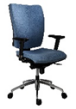 ksEC 150 2 700,00 Kč2.židle kancelářská s područkami, potahová látka, kolečka na kobereckancelářská židle s ergonom.tvarováním, synchr.mechanismus (závislé naklápění sedáku a opěráku),aretace houpacího mechanismu v 5-ti polohách, mech.Up-down,výškově nastavitelné područky.Židle má HLINÍKOVÝ KŘÍŽ, plynový píst, nosnost min.130 kg.  Výběr min. z 10-ti potahových látek.výška sedáku 47-58,                       výška celková 106-125cm,              šířka sedáku 50cm,                     hloubka sedáku 46cm Výběr min. z 10-ti barevných variant potahových látek.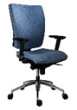 ksEC 150 2 900,00 Kč3.židle kancelářská bez područek, koženka, kolečka na tvrdou podlahukancelářská židle s ergonom.tvarováním, synchr.mechanismus (závislé naklápění sedáku a opěráku),aretace houpacího mechanismu v 5-ti polohách, mech.Up-down. Židle má HLINÍKOVÝ KŘÍŽ, plynový píst, nosnost min.130 kg.  Výběr min. z 10-ti koženek.výška sedáku 47-58,                       výška celková 106-125cm,              šířka sedáku 50cm,                     hloubka sedáku 46cmvýběr min. z 10-ti barevných variant koženek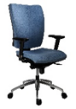 ksEC 150 2 700,00 Kč4.židle kancelářská s područkami, koženka, kolečka na tvrdou podlahukancelářská židle s ergonom.tvarováním, synchr.mechanismus (závislé naklápění sedáku a opěráku),aretace houpacího mechanismu v 5-ti polohách, mech.Up-down,výškově nastavitelné područky.Židle má HLINÍKOVÝ KŘÍŽ, plynový píst, nosnost min.130 kg.  Výběr min. z 10-ti koženek.výška sedáku 47-58,                       výška celková 106-125cm,              šířka sedáku 50cm,                     hloubka sedáku 46cmvýběr min. z 10-ti barevných variant koženekksEC 150 2 900,00 Kč